7 - Perzisch: een woordje uitlegDoelstelling: 	Een korte toelichting geven bij een van de talen gesproken door een groot aantal vluchtelingenBegrijpen hoe de Perzische talen zijn opgebouwd, kan een stevige hulp zijn om de moeilijkheden te begrijpen die Perzischsprekenden ondervinden wanneer ze een nieuwe taal leren. Zo kom je ook te weten welke aspecten relatief makkelijk zijn voor hen. Vluchtelingen zullen het ook waarderen als je hen vraagt je te helpen bij de juiste uitspraak van persoonsnamen of plaatsen en als je op zijn minst een paar woorden of zinnetjes in hun talen tracht te zeggen (zie ‘Oorspronkelijke taal’).Waar worden de talen gesproken?Wereldwijd spreken ongeveer 130 miljoen mensen Perzisch en voor zowat 70 miljoen onder hen is dit de  moedertaal. De benamingen Farsi en Dari zijn historisch gezien equivalenten, maar Dari komt voornamelijk voor in Afghanistan, naast het Pasjtoe. De variant Tadzjieks wordt hoofdzakelijk gesproken in Tadzjikistan.Het Perzisch is de officiële taal in Iran, Afghanistan (samen met het Pasjtoe) en in Tadzjikistan. Het is een minderheidstaal in Oezbekistan, in delen van Kazachstan, Kirgizië, Turkmenistan, Rusland, Pakistan en China. Het Perzisch wordt ook gesproken door migranten overal ter wereld, voornamelijk in Noord-Amerika, Israël en Bahrein.Wat het Perzisch zo bijzonder maakt, is dat de taal zich heeft kunnen handhaven tegenover de heerschappij van het Arabisch en een van de weinige overblijvende talen is in het Midden-Oosten en in Centraal-Azië.De Ottomaanse heersers en de Mongoolse leiders in India kozen tijdelijk voor het Perzisch als hof- en correspondentietaal toen het volledige taalgebied onder buitenlands bewind stond.Dat het Perzisch de voorkeur kreeg, wordt vaak toegeschreven aan de poëtische en beschrijvende kracht van de taal.OntleningenSommige courante woorden in het Nederlands zijn ontleend aan het Perzisch, bv.bazaar: bāzār,caravan: kārewān,magiër: moġ,paradijs: pardis.Enkele eigenaardigheden in het Perzisch schriftHet Perzisch schrift bestaat in wezen uit het Arabisch alfabet. Net zoals het Arabisch is het Perzisch een lopend schrift dat van rechts naar links geschreven en gelezen wordt. Het Arabisch alfabet telt 28 letters en werd in het Perzisch uitgebreid met de letters p, g, ž en č. In Tadzjikistan gebruikt men evenwel het cyrillisch alfabet.Enkele zinnetjes in het PerzischCijfersZinsbouwIn het Perzisch staat het werkwoord achteraan in de zin. De woordvolgorde wordt ook bepaald door het belang van de verschillende elementen in de zin. Het belangrijkste element, meestal het onderwerp, komt vooraan in de zin.Wanneer een vraag niet met een vraagwoord begint, kun je uit de intonatie of uit de context afleiden dat er een vraag wordt gesteld. De geschreven taal maakt geen gebruik van vraagtekens of uitroeptekens en in sommige gevallen schrijft men geen punt achter een zin.Fragment uit een Perzisch gedichtOmar Khayyam, 11de/12de eeuw (Rinner, Horst (2007). Mystieke Rubaiyate – Omar Khayyam / Kwatrijnen van de levensvreugde. Graz: M+N Medienverlag).Bron: "Sprachensteckbrief Perzisch", Schule Mehrsprachig, Eine Information des Bundesministeriums für Unterricht, Kunst und Kultur – © Nassim Sadaghiani (vertaald en aangepast naar het Engels).Fārsi 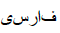 Dari 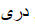 Fārsi-e Dari 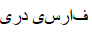 Tāǧiki 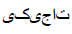 Goeiemorgen!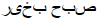 sobh bexejrHallo!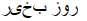 ruz bexejrTot ziens!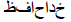 xodā hāfezHoe gaat het met jou/u?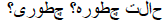 hālet četore? četori?Ja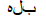 baleNee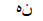 naDank umersi,sepās,tašakkor,mamnun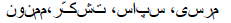 Welkom!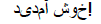 xoš āmadid!1jek١2do٢3se٣4čāhār٤5panǧ ٥6šeš٦7haft٧8hašt٨9noh٩10dah۱•Lag de wereld maar in mijn handenIk zou haar naar het einde der tijden brengenEn een betere wereld scheppenWaarin iedereen zijn stuk van de koek krijgt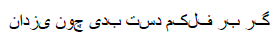 gar bar falakam dast bodi čun jazdān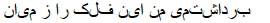 bardāštami man in falak rā†ze mijān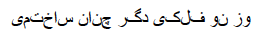 waz no falaki degar čonān sāxtami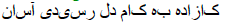 kāzāde be kām-e del residi āsān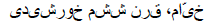 (xajjām, ġarn-e šešom xoršidi)